Draga djeco,nadamo se da ste svi dobro i da ste ozbiljno shvatili razlog obustave nastave. Kao što ste medijski informisani, kućna izolacija, kao preventivna mjera, je veoma bitna. Zato se potrudite da iskoristite vrijeme provedeno u kući, gledajte filmove, slušajte muziku, razgovarajte online, družite se s porodicom… Vaši nastavnici su pripremili sažete nastavne jedinice i zadatke za vas, kako bismo, onoliko koliko je moguće u ovim uslovima, uspjeli održati kontinuitet obrazovnog procesa. Pažljivo slijedite uputstva predmetnih nastavnika i uputstva prikazana na web-stranici škole, a za sve nejasnoće možete se obratiti nastavnicima putem istaknute e-mail adrese. Vanredne situacije zahtijevaju i vanredne načine rada. Vjerujemo da ćete ozbiljno i odgovorno pristupiti svim svojim zadacima i, zajedno s nama, uspješno prevazići trenutnu situaciju. Vaši nastavnici!.Rješenja za sve zadatke i postavljena pitanja objavljujemo u petak (20.3.2020) poslije 15:00.BHS jezik i književnostSilva Milošević - Karamovićsilva1_ng@yahoo.comNastavna jedinica: OPIS EKSTERIJERA- Učenici VIa i VIb imaju zadatak napisati pismenu vježbu Opis eksterijera na jednu od tema:Moja porodična kuća.Moja škola.Moja vikendica.- Učenici VIc imaju zadatak da pravilno prepišu diktat broj 2 sa 125. stranice udžbenika „Naš jezik.“Nastavna jedinica: Rad na književnom tekstu „Cvjetko“                                                        -  Iz književnog teksta „Cvjetko“, Čitanka 75. stranica, tabelarno izdvojiti imenice, pridjeve i glagole u svesku. - Iz književnog teksta „Cvjetko“ tabelarno izdvojiti lične zamjenice, prisvojne zamjenice, glavne i redne brojeve. 
Napomena: Čitati lektirni naslov predviđen za mjesec mart. Nastavna jedinica: OPIS EKSTERIJERA- Učenici VIa i VIb imaju zadatak napisati pismenu vježbu Opis eksterijera na jednu od tema:Moja porodična kuća.Moja škola.Moja vikendica.- Učenici VIc imaju zadatak da pravilno prepišu diktat broj 2 sa 125. stranice udžbenika „Naš jezik.“Nastavna jedinica: Rad na književnom tekstu „Cvjetko“                                                        -  Iz književnog teksta „Cvjetko“, Čitanka 75. stranica, tabelarno izdvojiti imenice, pridjeve i glagole u svesku. - Iz književnog teksta „Cvjetko“ tabelarno izdvojiti lične zamjenice, prisvojne zamjenice, glavne i redne brojeve. 
Napomena: Čitati lektirni naslov predviđen za mjesec mart. Nastavna jedinica: OPIS EKSTERIJERA- Učenici VIa i VIb imaju zadatak napisati pismenu vježbu Opis eksterijera na jednu od tema:Moja porodična kuća.Moja škola.Moja vikendica.- Učenici VIc imaju zadatak da pravilno prepišu diktat broj 2 sa 125. stranice udžbenika „Naš jezik.“Nastavna jedinica: Rad na književnom tekstu „Cvjetko“                                                        -  Iz književnog teksta „Cvjetko“, Čitanka 75. stranica, tabelarno izdvojiti imenice, pridjeve i glagole u svesku. - Iz književnog teksta „Cvjetko“ tabelarno izdvojiti lične zamjenice, prisvojne zamjenice, glavne i redne brojeve. 
Napomena: Čitati lektirni naslov predviđen za mjesec mart. Engleski jezikAdmira Šukilovićadmira_ng@yahoo.comLesson unit: Required Reading: Stories from the Five Towns – THE BURGLARY    - Read the story (flipbook) and listen to the audiobook sent via Remind (March 13).- You can find the audiobook here  https://english-e-reader.net/book/stories-from-the-five-towns-arnold-bennett  - Complete the exercises into your notebooks.- Find the meaning/translation and learn the new words (potter, pottery, portrait, thief, successful, frame, burglar, burglary)	Exercise 1 – Are these sentences T (true) or F (false)?1 Sir Jee liked his portrait.2 Smith agreed to steal the portrait on Christmas Day.3 Smith sold the portrait in America.4 Smith worked with a friend.5 The people in the Five Towns often laughed at Lady Jee.Exercise 2 – Who said this in the story – Sir Jee, Lady Jee or William Smith?1 'I hope I can help you.'2 'I can't eat any more with it up there.'3 'I can't come to John's house this afternoon.'4 'I'm a businessman.'5 'I'll stay with you if you like.'Exercise 3 – Print, cut, order and glue in your notebooks or just write in the correct order.Please, make sure to complete all the exercises and send your work to me via email or Remind by Friday (March 20, 2020). If you need any help, feel free to contact me anytime. Lesson unit: Required Reading: Stories from the Five Towns – THE BURGLARY    - Read the story (flipbook) and listen to the audiobook sent via Remind (March 13).- You can find the audiobook here  https://english-e-reader.net/book/stories-from-the-five-towns-arnold-bennett  - Complete the exercises into your notebooks.- Find the meaning/translation and learn the new words (potter, pottery, portrait, thief, successful, frame, burglar, burglary)	Exercise 1 – Are these sentences T (true) or F (false)?1 Sir Jee liked his portrait.2 Smith agreed to steal the portrait on Christmas Day.3 Smith sold the portrait in America.4 Smith worked with a friend.5 The people in the Five Towns often laughed at Lady Jee.Exercise 2 – Who said this in the story – Sir Jee, Lady Jee or William Smith?1 'I hope I can help you.'2 'I can't eat any more with it up there.'3 'I can't come to John's house this afternoon.'4 'I'm a businessman.'5 'I'll stay with you if you like.'Exercise 3 – Print, cut, order and glue in your notebooks or just write in the correct order.Please, make sure to complete all the exercises and send your work to me via email or Remind by Friday (March 20, 2020). If you need any help, feel free to contact me anytime. Lesson unit: Required Reading: Stories from the Five Towns – THE BURGLARY    - Read the story (flipbook) and listen to the audiobook sent via Remind (March 13).- You can find the audiobook here  https://english-e-reader.net/book/stories-from-the-five-towns-arnold-bennett  - Complete the exercises into your notebooks.- Find the meaning/translation and learn the new words (potter, pottery, portrait, thief, successful, frame, burglar, burglary)	Exercise 1 – Are these sentences T (true) or F (false)?1 Sir Jee liked his portrait.2 Smith agreed to steal the portrait on Christmas Day.3 Smith sold the portrait in America.4 Smith worked with a friend.5 The people in the Five Towns often laughed at Lady Jee.Exercise 2 – Who said this in the story – Sir Jee, Lady Jee or William Smith?1 'I hope I can help you.'2 'I can't eat any more with it up there.'3 'I can't come to John's house this afternoon.'4 'I'm a businessman.'5 'I'll stay with you if you like.'Exercise 3 – Print, cut, order and glue in your notebooks or just write in the correct order.Please, make sure to complete all the exercises and send your work to me via email or Remind by Friday (March 20, 2020). If you need any help, feel free to contact me anytime. Njemački jezikEdita Omerović Suljić edita_ng@yahoo.comÜbung 1 : Welches Tier ist das? (Koja je ovo životinja? Poredaj ispravno slova.)EGIEZ=                                              FFAE=                                          GERTI=                               SCHFA=                                             RÄB=                                           LOFW=NHUH=                                             FENTALE=                                   BZERA=BAKL=                                               CHSUF=                                       ETEN=SANG=                                              RGIFFAE=                                    KOKROLID=                           LESE=                                                ÄKRUGNU=                                 SAHE=	EÖLW=                                             LASCHGNE=                                NHAH=Übung 2: Findet Wörter! (Pronađi životinje) „Tiere auf dem Bauernhof“Übung 3: Findet Wörter!  „Tiere im ZOO“Übung 4: Modalverben- Ergänze die richtige Form. (Dopuni odgovarajući oblik glagola.)Ich _____________ gut und schnell _____________  (können / rechnen).Mein Bruder ist groß. Er ______________  schon Auto ______________. (dürfen/ fahren)Er ________________ Biologie ________________. (wollen / lernen)Ich __________________ Tiere. (mögen)Meine Schwester _______________ mehr _______________ (sollen/ lernen).Übung 1 : Welches Tier ist das? (Koja je ovo životinja? Poredaj ispravno slova.)EGIEZ=                                              FFAE=                                          GERTI=                               SCHFA=                                             RÄB=                                           LOFW=NHUH=                                             FENTALE=                                   BZERA=BAKL=                                               CHSUF=                                       ETEN=SANG=                                              RGIFFAE=                                    KOKROLID=                           LESE=                                                ÄKRUGNU=                                 SAHE=	EÖLW=                                             LASCHGNE=                                NHAH=Übung 2: Findet Wörter! (Pronađi životinje) „Tiere auf dem Bauernhof“Übung 3: Findet Wörter!  „Tiere im ZOO“Übung 4: Modalverben- Ergänze die richtige Form. (Dopuni odgovarajući oblik glagola.)Ich _____________ gut und schnell _____________  (können / rechnen).Mein Bruder ist groß. Er ______________  schon Auto ______________. (dürfen/ fahren)Er ________________ Biologie ________________. (wollen / lernen)Ich __________________ Tiere. (mögen)Meine Schwester _______________ mehr _______________ (sollen/ lernen).Übung 1 : Welches Tier ist das? (Koja je ovo životinja? Poredaj ispravno slova.)EGIEZ=                                              FFAE=                                          GERTI=                               SCHFA=                                             RÄB=                                           LOFW=NHUH=                                             FENTALE=                                   BZERA=BAKL=                                               CHSUF=                                       ETEN=SANG=                                              RGIFFAE=                                    KOKROLID=                           LESE=                                                ÄKRUGNU=                                 SAHE=	EÖLW=                                             LASCHGNE=                                NHAH=Übung 2: Findet Wörter! (Pronađi životinje) „Tiere auf dem Bauernhof“Übung 3: Findet Wörter!  „Tiere im ZOO“Übung 4: Modalverben- Ergänze die richtige Form. (Dopuni odgovarajući oblik glagola.)Ich _____________ gut und schnell _____________  (können / rechnen).Mein Bruder ist groß. Er ______________  schon Auto ______________. (dürfen/ fahren)Er ________________ Biologie ________________. (wollen / lernen)Ich __________________ Tiere. (mögen)Meine Schwester _______________ mehr _______________ (sollen/ lernen).MatematikaMunira Jahićmunira_ng@yahoo.comNastavna jedinica: SABIRANJE I ODUZIMANJE RAZLOMAKA (ponavljanje)Ponoviti lekciju iz udžbenika i sveske, a za dodatno pojašnjenje i razumijevanje pogledati YouTube video pod nazivom „Zbrajanje i oduzimanje razlomaka (04), mješovitih i prirodnih brojeva“ na sljedećem linku: https://youtu.be/hSRWdIz9SrI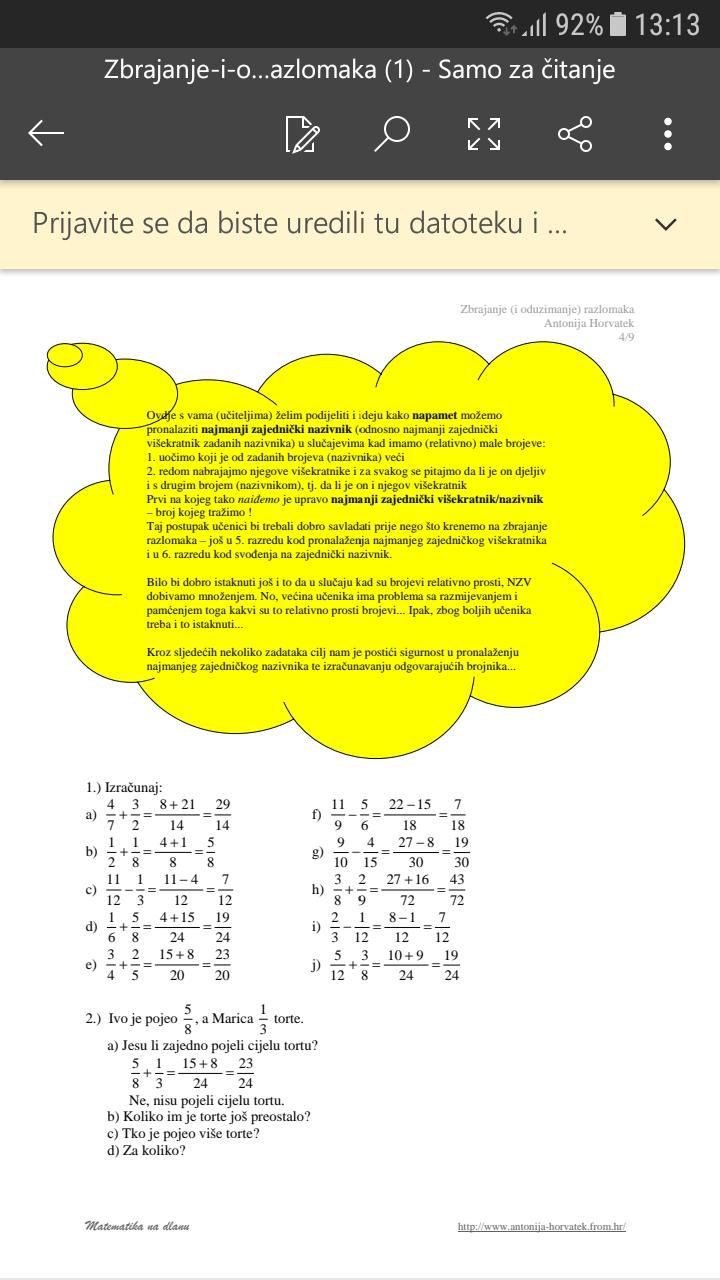 Nastavna jedinica: SABIRANJE I ODUZIMANJE RAZLOMAKA (ponavljanje)Ponoviti lekciju iz udžbenika i sveske, a za dodatno pojašnjenje i razumijevanje pogledati YouTube video pod nazivom „Zbrajanje i oduzimanje razlomaka (04), mješovitih i prirodnih brojeva“ na sljedećem linku: https://youtu.be/hSRWdIz9SrINastavna jedinica: SABIRANJE I ODUZIMANJE RAZLOMAKA (ponavljanje)Ponoviti lekciju iz udžbenika i sveske, a za dodatno pojašnjenje i razumijevanje pogledati YouTube video pod nazivom „Zbrajanje i oduzimanje razlomaka (04), mješovitih i prirodnih brojeva“ na sljedećem linku: https://youtu.be/hSRWdIz9SrIMuzička kulturaAlma Durakovićalma_ng@yahoo.comNastavna jedinica: Brojalica DINAJ DINAJ DINČICA- Ponoviti brojalicu Dinaj dinaj diničica,- analizirati notni zapis i note po trajanju u udžbeniku,- prepisati brojalicu u kajdanku i- uvježbati otkucavanje brojalice.Nastavna jedinica: Brojalica DINAJ DINAJ DINČICA- Ponoviti brojalicu Dinaj dinaj diničica,- analizirati notni zapis i note po trajanju u udžbeniku,- prepisati brojalicu u kajdanku i- uvježbati otkucavanje brojalice.Nastavna jedinica: Brojalica DINAJ DINAJ DINČICA- Ponoviti brojalicu Dinaj dinaj diničica,- analizirati notni zapis i note po trajanju u udžbeniku,- prepisati brojalicu u kajdanku i- uvježbati otkucavanje brojalice.Likovna kulturaBorka Jokićborka_ng@yahoo.comNastavna jedinica: PLOHA ( dvodimenzionalno likovno izražavanje )Tema: ,,Volim ovaj grad …” (zbog mosta, kule, soli, rijeke i slično)Tehnika : temperaPloha je likovni element koji ima samo visinu i širinu, te nema debljinu. Više o ovom likovnom elementu mozete pronaći u udžbeniku i na internetu.Učenici trebaju plohalno (dvodimenzionalno) naslikati motive Tuzle (Kipovi, Stari dio grada, Kapija, skulpture Ismeta Mujezinovića i Meše Selimovića, Skver, Panonika), a mogu napraviti i više slika u kompoziciji. Fotografije i primjere kao inspiraciju mogu pronaći na internetu.Nastavna jedinica: PLOHA ( dvodimenzionalno likovno izražavanje )Tema: ,,Volim ovaj grad …” (zbog mosta, kule, soli, rijeke i slično)Tehnika : temperaPloha je likovni element koji ima samo visinu i širinu, te nema debljinu. Više o ovom likovnom elementu mozete pronaći u udžbeniku i na internetu.Učenici trebaju plohalno (dvodimenzionalno) naslikati motive Tuzle (Kipovi, Stari dio grada, Kapija, skulpture Ismeta Mujezinovića i Meše Selimovića, Skver, Panonika), a mogu napraviti i više slika u kompoziciji. Fotografije i primjere kao inspiraciju mogu pronaći na internetu.Nastavna jedinica: PLOHA ( dvodimenzionalno likovno izražavanje )Tema: ,,Volim ovaj grad …” (zbog mosta, kule, soli, rijeke i slično)Tehnika : temperaPloha je likovni element koji ima samo visinu i širinu, te nema debljinu. Više o ovom likovnom elementu mozete pronaći u udžbeniku i na internetu.Učenici trebaju plohalno (dvodimenzionalno) naslikati motive Tuzle (Kipovi, Stari dio grada, Kapija, skulpture Ismeta Mujezinovića i Meše Selimovića, Skver, Panonika), a mogu napraviti i više slika u kompoziciji. Fotografije i primjere kao inspiraciju mogu pronaći na internetu.Tjelesni i zdravstveni odgojVesna Zahirovićvesna_ng@yahoo.co Nastavna oblast: ODBOJKA             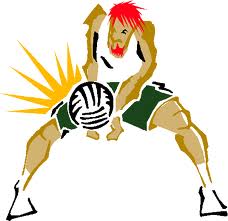 - Odgovoriti na sljedeća pitanja:1. Koliko igrača čini odbojkašku ekipu na terenu? _____________________(2)2. Šta dijeli odbojkaški teren na dva dijela?_________________________(2)3. Koliko puta, ekipa smije taknuti loptu u toku jednog poena? (2)(Zaokruži tačan odgovor)      a) 2      b) 3         c)  14. Koliko puta, isti igrač, smije udariti loptu uzastopno? (Zaokruži tačan odgovor)      a) 2      b) 3                  c)  1                                                                                            (2)5. Kako se zove početni udarac u odbojci i odakle se on izvodi? _______________________________________________________________________(2)6. Odbojkaška utakmica se igra u tri dobivena seta? (2)(Zaokruži tačan odgovor)     DA           NE7. Sa koliko osvojenih poena je završen jedan set? (2)(Zaokruži tačan odgovor)     a) 25      b) 21    c)  238. U toku igre, igrači se rotiraju u kojem smjeru? _________________________________________________________(2)9. Kako se zove  najefikasniji i najatraktivniji oblik upućivanja lopte u polje protivnika, a time i postizanja poena?  _____________________________(2) 10. Odbojkaško igralište je dugo_________m, a široko je_________m!  (2) Nastavna oblast: ODBOJKA             - Odgovoriti na sljedeća pitanja:1. Koliko igrača čini odbojkašku ekipu na terenu? _____________________(2)2. Šta dijeli odbojkaški teren na dva dijela?_________________________(2)3. Koliko puta, ekipa smije taknuti loptu u toku jednog poena? (2)(Zaokruži tačan odgovor)      a) 2      b) 3         c)  14. Koliko puta, isti igrač, smije udariti loptu uzastopno? (Zaokruži tačan odgovor)      a) 2      b) 3                  c)  1                                                                                            (2)5. Kako se zove početni udarac u odbojci i odakle se on izvodi? _______________________________________________________________________(2)6. Odbojkaška utakmica se igra u tri dobivena seta? (2)(Zaokruži tačan odgovor)     DA           NE7. Sa koliko osvojenih poena je završen jedan set? (2)(Zaokruži tačan odgovor)     a) 25      b) 21    c)  238. U toku igre, igrači se rotiraju u kojem smjeru? _________________________________________________________(2)9. Kako se zove  najefikasniji i najatraktivniji oblik upućivanja lopte u polje protivnika, a time i postizanja poena?  _____________________________(2) 10. Odbojkaško igralište je dugo_________m, a široko je_________m!  (2) Nastavna oblast: ODBOJKA             - Odgovoriti na sljedeća pitanja:1. Koliko igrača čini odbojkašku ekipu na terenu? _____________________(2)2. Šta dijeli odbojkaški teren na dva dijela?_________________________(2)3. Koliko puta, ekipa smije taknuti loptu u toku jednog poena? (2)(Zaokruži tačan odgovor)      a) 2      b) 3         c)  14. Koliko puta, isti igrač, smije udariti loptu uzastopno? (Zaokruži tačan odgovor)      a) 2      b) 3                  c)  1                                                                                            (2)5. Kako se zove početni udarac u odbojci i odakle se on izvodi? _______________________________________________________________________(2)6. Odbojkaška utakmica se igra u tri dobivena seta? (2)(Zaokruži tačan odgovor)     DA           NE7. Sa koliko osvojenih poena je završen jedan set? (2)(Zaokruži tačan odgovor)     a) 25      b) 21    c)  238. U toku igre, igrači se rotiraju u kojem smjeru? _________________________________________________________(2)9. Kako se zove  najefikasniji i najatraktivniji oblik upućivanja lopte u polje protivnika, a time i postizanja poena?  _____________________________(2) 10. Odbojkaško igralište je dugo_________m, a široko je_________m!  (2)BiologijaAzra Mahovkićazra_ng@yahoo.comNastavna jedinica:  GLJIVE, MAHOVINE I PAPRATI (ponavljanje)Ponoviti navedenu lekciju te pronaći odgovore na sljedeća pitanja:1. Kakve su saprofitske gljive?2. Na koje grupe se gljive dijele?3. Šta je simbioza?4. Šta predstavlja prokličnica, a šta sporogon?5. Kako se razmnožavaju papratnjače i koja generacija je razvijenija?Nastavna jedinica:  GLJIVE, MAHOVINE I PAPRATI (ponavljanje)Ponoviti navedenu lekciju te pronaći odgovore na sljedeća pitanja:1. Kakve su saprofitske gljive?2. Na koje grupe se gljive dijele?3. Šta je simbioza?4. Šta predstavlja prokličnica, a šta sporogon?5. Kako se razmnožavaju papratnjače i koja generacija je razvijenija?Nastavna jedinica:  GLJIVE, MAHOVINE I PAPRATI (ponavljanje)Ponoviti navedenu lekciju te pronaći odgovore na sljedeća pitanja:1. Kakve su saprofitske gljive?2. Na koje grupe se gljive dijele?3. Šta je simbioza?4. Šta predstavlja prokličnica, a šta sporogon?5. Kako se razmnožavaju papratnjače i koja generacija je razvijenija?GeografijaSabina Muratovićsabina_ng@yahoo.comNastavna jedinica: VRIJEME I KLIMADragi učenici, na današnjem online času trebali bi naučiti šta je to vrijeme a šta klima nekog područja. Mi smo do sada pominjali ove termine tako da smatram kako vam ova lekcije ne bi trebala biti teška za razumjeti. Trenutno stanje atmosfere, tj. vremenskih elemenata iznad nekog mjesta naziva se VRIJEME. Vrijeme može biti lijepo i ružno i određuje se pomoću vremenskih elemenata. U vremenske elemente spadaju: temperatura zraka, zračni pritisak, vlažnost zraka, oblaci, magle i padavine. Prognozu vremena redovno dobijamo iz meteoroloških stanica, ona se izrađuje nekoliko puta na dan. Ljudi koji nam očitavaju vremensku prognozu nazivaju se meteorolozi.Da bi se dala opšta ocjena o klimi mora se znati kakva su bila ljeta i zime dugi niz godina. Opšta slika vremena, gledano u cjelini može se dobiti posmatranjem srednjih vrijednosti. Takvo srednje stanje vremena naziva se KLIMA. U svim djelovima na površini Zemlje klima nije ista. Različita klima u pojedinim oblastima na Zemlji nastaje zbog različitih klimatskih faktora. Faktori koji utiču na klimu su: sunčevo zračenje, raspored kopna i mora, morske struje, vjetrovi, nadmorska visina i reljef. Klimatski tipovi određuju se na osnovu vrijednosti klimatskih elemenata od kojih su najvažniji: temperatura zraka i padavine. Postoje tri osnovna područja klime: tople klime u žarkom pojasu, klime umjerenih pojaseva i klime polarnih oblasti.U žarkom pojasu razlikujemo sledeće tipove klime: ekvatorijalna, vlažna tropska, pustinjska i monsunska. U umjerenom pojasu razlikujemo pet tipova klime: suptropski (sredozemni), okeanski, kontinentalni, umjerenokontinentalni i planinski. U klimi polarnih oblasti izdvajamo dva tipa klime: subpolarna i polarna.Ovo su kratke smjernice na koje treba obratiti pažnju. Nešto više o vremenu i klimi pročitajte u svojim udžbenicima pod naslovom Vrijeme, Klima i Osnovni tipovi klime na Zemlji. ZADATAK ZA UČENIKETrenutno stanje atmosfere nad nekim mjestom zovemo:KlimaVrijemeTermometarBarometarNišta od navedenogBarometar je uređaj kojim se mjeri:Pritisak zrakaSmjer puhanja vjetraBrzina puhanja vjetraTemperatura zrakaOsnovni pokretač svih zbivanja u atmosferi je Sunce:DaNeLjude koji proučavaju i prate vremenske promjene zovemo:MeteoroloziMeteorokartografiSinoptikografiNišta od navedenog„Oblačno“, „kišovito“, „sunčano“, „vjetrovito“, „maglovito“ i „vedro“ opisi su za:VrijemeKlimuKlima je:Bezvremensko stanje atmosfereTrenutno stanje atmosfereSrednje stanje atmosfere koje dobijamo proučavanjem kroz duži vremenski periodKišovito stanje atmosfere koje se ponavlja neprekidno više danaKoji tip klime ne ubrajamo u klimu žarkog pojasa:Ekvatorijalna klimaVlažna tropska klimaMonsunska klimaKontinentalna klimaPustinjska klimaU klimi umjerenog pojasa razlikujemo:Tri tipa klimeČetiri tipa klimePet tipova klimeŠest tipova klimeU hladnom pojasu razlikujemo tri tipa klime: hladna, subpolarna i polarnaDaNeOdgovore na pitanja poslati najdalje do 12h u petak 20.03.2020. godine uz obaveznu naznaku vašeg imena, prezimena i odjeljenja na moju mail adresu sabina_ng@yahoo.comNastavna jedinica: VRIJEME I KLIMADragi učenici, na današnjem online času trebali bi naučiti šta je to vrijeme a šta klima nekog područja. Mi smo do sada pominjali ove termine tako da smatram kako vam ova lekcije ne bi trebala biti teška za razumjeti. Trenutno stanje atmosfere, tj. vremenskih elemenata iznad nekog mjesta naziva se VRIJEME. Vrijeme može biti lijepo i ružno i određuje se pomoću vremenskih elemenata. U vremenske elemente spadaju: temperatura zraka, zračni pritisak, vlažnost zraka, oblaci, magle i padavine. Prognozu vremena redovno dobijamo iz meteoroloških stanica, ona se izrađuje nekoliko puta na dan. Ljudi koji nam očitavaju vremensku prognozu nazivaju se meteorolozi.Da bi se dala opšta ocjena o klimi mora se znati kakva su bila ljeta i zime dugi niz godina. Opšta slika vremena, gledano u cjelini može se dobiti posmatranjem srednjih vrijednosti. Takvo srednje stanje vremena naziva se KLIMA. U svim djelovima na površini Zemlje klima nije ista. Različita klima u pojedinim oblastima na Zemlji nastaje zbog različitih klimatskih faktora. Faktori koji utiču na klimu su: sunčevo zračenje, raspored kopna i mora, morske struje, vjetrovi, nadmorska visina i reljef. Klimatski tipovi određuju se na osnovu vrijednosti klimatskih elemenata od kojih su najvažniji: temperatura zraka i padavine. Postoje tri osnovna područja klime: tople klime u žarkom pojasu, klime umjerenih pojaseva i klime polarnih oblasti.U žarkom pojasu razlikujemo sledeće tipove klime: ekvatorijalna, vlažna tropska, pustinjska i monsunska. U umjerenom pojasu razlikujemo pet tipova klime: suptropski (sredozemni), okeanski, kontinentalni, umjerenokontinentalni i planinski. U klimi polarnih oblasti izdvajamo dva tipa klime: subpolarna i polarna.Ovo su kratke smjernice na koje treba obratiti pažnju. Nešto više o vremenu i klimi pročitajte u svojim udžbenicima pod naslovom Vrijeme, Klima i Osnovni tipovi klime na Zemlji. ZADATAK ZA UČENIKETrenutno stanje atmosfere nad nekim mjestom zovemo:KlimaVrijemeTermometarBarometarNišta od navedenogBarometar je uređaj kojim se mjeri:Pritisak zrakaSmjer puhanja vjetraBrzina puhanja vjetraTemperatura zrakaOsnovni pokretač svih zbivanja u atmosferi je Sunce:DaNeLjude koji proučavaju i prate vremenske promjene zovemo:MeteoroloziMeteorokartografiSinoptikografiNišta od navedenog„Oblačno“, „kišovito“, „sunčano“, „vjetrovito“, „maglovito“ i „vedro“ opisi su za:VrijemeKlimuKlima je:Bezvremensko stanje atmosfereTrenutno stanje atmosfereSrednje stanje atmosfere koje dobijamo proučavanjem kroz duži vremenski periodKišovito stanje atmosfere koje se ponavlja neprekidno više danaKoji tip klime ne ubrajamo u klimu žarkog pojasa:Ekvatorijalna klimaVlažna tropska klimaMonsunska klimaKontinentalna klimaPustinjska klimaU klimi umjerenog pojasa razlikujemo:Tri tipa klimeČetiri tipa klimePet tipova klimeŠest tipova klimeU hladnom pojasu razlikujemo tri tipa klime: hladna, subpolarna i polarnaDaNeOdgovore na pitanja poslati najdalje do 12h u petak 20.03.2020. godine uz obaveznu naznaku vašeg imena, prezimena i odjeljenja na moju mail adresu sabina_ng@yahoo.comNastavna jedinica: VRIJEME I KLIMADragi učenici, na današnjem online času trebali bi naučiti šta je to vrijeme a šta klima nekog područja. Mi smo do sada pominjali ove termine tako da smatram kako vam ova lekcije ne bi trebala biti teška za razumjeti. Trenutno stanje atmosfere, tj. vremenskih elemenata iznad nekog mjesta naziva se VRIJEME. Vrijeme može biti lijepo i ružno i određuje se pomoću vremenskih elemenata. U vremenske elemente spadaju: temperatura zraka, zračni pritisak, vlažnost zraka, oblaci, magle i padavine. Prognozu vremena redovno dobijamo iz meteoroloških stanica, ona se izrađuje nekoliko puta na dan. Ljudi koji nam očitavaju vremensku prognozu nazivaju se meteorolozi.Da bi se dala opšta ocjena o klimi mora se znati kakva su bila ljeta i zime dugi niz godina. Opšta slika vremena, gledano u cjelini može se dobiti posmatranjem srednjih vrijednosti. Takvo srednje stanje vremena naziva se KLIMA. U svim djelovima na površini Zemlje klima nije ista. Različita klima u pojedinim oblastima na Zemlji nastaje zbog različitih klimatskih faktora. Faktori koji utiču na klimu su: sunčevo zračenje, raspored kopna i mora, morske struje, vjetrovi, nadmorska visina i reljef. Klimatski tipovi određuju se na osnovu vrijednosti klimatskih elemenata od kojih su najvažniji: temperatura zraka i padavine. Postoje tri osnovna područja klime: tople klime u žarkom pojasu, klime umjerenih pojaseva i klime polarnih oblasti.U žarkom pojasu razlikujemo sledeće tipove klime: ekvatorijalna, vlažna tropska, pustinjska i monsunska. U umjerenom pojasu razlikujemo pet tipova klime: suptropski (sredozemni), okeanski, kontinentalni, umjerenokontinentalni i planinski. U klimi polarnih oblasti izdvajamo dva tipa klime: subpolarna i polarna.Ovo su kratke smjernice na koje treba obratiti pažnju. Nešto više o vremenu i klimi pročitajte u svojim udžbenicima pod naslovom Vrijeme, Klima i Osnovni tipovi klime na Zemlji. ZADATAK ZA UČENIKETrenutno stanje atmosfere nad nekim mjestom zovemo:KlimaVrijemeTermometarBarometarNišta od navedenogBarometar je uređaj kojim se mjeri:Pritisak zrakaSmjer puhanja vjetraBrzina puhanja vjetraTemperatura zrakaOsnovni pokretač svih zbivanja u atmosferi je Sunce:DaNeLjude koji proučavaju i prate vremenske promjene zovemo:MeteoroloziMeteorokartografiSinoptikografiNišta od navedenog„Oblačno“, „kišovito“, „sunčano“, „vjetrovito“, „maglovito“ i „vedro“ opisi su za:VrijemeKlimuKlima je:Bezvremensko stanje atmosfereTrenutno stanje atmosfereSrednje stanje atmosfere koje dobijamo proučavanjem kroz duži vremenski periodKišovito stanje atmosfere koje se ponavlja neprekidno više danaKoji tip klime ne ubrajamo u klimu žarkog pojasa:Ekvatorijalna klimaVlažna tropska klimaMonsunska klimaKontinentalna klimaPustinjska klimaU klimi umjerenog pojasa razlikujemo:Tri tipa klimeČetiri tipa klimePet tipova klimeŠest tipova klimeU hladnom pojasu razlikujemo tri tipa klime: hladna, subpolarna i polarnaDaNeOdgovore na pitanja poslati najdalje do 12h u petak 20.03.2020. godine uz obaveznu naznaku vašeg imena, prezimena i odjeljenja na moju mail adresu sabina_ng@yahoo.comHistorijaJasmina Memagić Bečićjasmina2_ng@yahoo.comNastavna jedinica: ŽIVOT I KULTURA STARIH GRKA Svakodnevni životŽivot muškaraca i ženau staroj Grčkoj znatno se razlikovao. Muškarci su se bavili politikom i sportom i družili se sa prijateljima. Žene su provodile vrijeme kod kuće (kuhale, spremale, brinule se o djeci i upravljale robovima). Žene su se smjele družiti povremeno sa prijateljicama, ali nikako sa muškarcima.Zdrav duh u zdravom tijeluŠkole su pohađali samo dječaci, a obrazovanje djevojčica sastojalo se u pjevanju, kuhanju i šivanju. Dječaci su od šeste godine imali svog obrazovnog roba koji se zvao pedagog. On je pratio dječaka u školu tzv. gimnaziju. U školi su imali časove muzike, čitanja, pisanja, računanja, govorništva, plivanje, trčanje i gimnastiku.Na osnovu toga je i nastala izreka ‘zdrav duh u zdravom tijelu ‘. Siromašna djeca nisu išla u školu i zato je siromašan narod bio neobrazovan.OdijevanjeI žene i muškarci su bili odjeveni u kratke hitone, koji je bio bez rukava i nije prelazio koljena. Preko njega je dolazio himation (vuneni plašt preko cijelog tijela). Ženski himation bio je širi, u bojama i ljepši od muškoga. Žene su koristile i nakit, dragulje, prstenje, narukvice..  U Grčkoj su postojali trgovi koji su se zvali agore. Trgovi su bili na otvorenom i služili su kao sastajališta, okupljališta i kao tržnica. Građani su većinu dana provodili na trgovima gdje su raspravljali o državnim pitanjima, cjenkali u prodavnicama, posmatrali vježbe gimnastičara, gledali umjetničke slike i kipove, gledali izvođenje pozorišnih predstava, itd. Mogli su se tako opuštati,  jer su za njih radili robovi.Jelo i pićeGrcima je bilo veoma važno da uživaju u jelu i piću. Oni nisu voljeli sami večerati, pa su pozivali goste. Prije ulaska u kuću, gosti bi skinuli obuću, a robovi su im prali noge i donosili vodu da operu ruke. U početku se jelo sjedeći, a kasnije i poluležeći. Nije bilo viljuška i noževa, jelo se prstima, a hrana im se služila vruća. Kad bi se gosti najeli, robovi bi im donosili vodu da operu ruke. Večera je trajala do kasno u noć.KulturaGrčka je stvorila djela od neprocjenjive vrijednosti u graditeljstvu, kiparstvu,  slikarstvu, umjetničkim zanatima, književnosti, itd. Pojava alfabeta kojeg su Grci preuzeli od Feničana, omogućila je razvoj naučne misli i procvat raznih grana umjetnosti.  Alfabet je pismo u kome svakom znaku odgovara poseban glas.Filozofija i naukaGrci su bili posebno poznati po filozofiji. To je nauka koja je nastala iz čovjekove želje da objasni tajne prirode i ljudskog društva na način razuman običnom čovjeku. NajpoznatijigrčkifilozofisuPlaton, Sokrat I Aristotel.Književnost i pozorišteI prije pojave pisma, u Grčkoj se razvila narodna književnost. Ona se usmenim putem prenosila sa koljena na koljeno. Stari Grci su mnogo njegovali poeziju. Naročito su bili omiljeni mitovi. Slušali su i ilirske pjesme, koje su govorile o raznim osjećanjima, ljubavi, tuzi, radosti ... Grci su vršili kulturni i vaspitni uticaj na narod preko dramske tj. pozorišne umjetnosti. Arhitektura i graditeljstvoU graditeljstvu i arhitekturi najveći značaj su imali hramovi. Iako su hramovi poprilično oštećeni sačuvali su se do danas. Najpoznatiji hramovi su: Partenon (Hram boginje Atine), Hram boga Zeusa u Olimpiji i ostaci Odeona (zgrada za muzičke priredbe).KiparstvoKiparstvo se razvijalo zajedno sa graditeljstvom. Kiparska djela starih Grka su dovedena do tolikog savršenstva, da su izgledala kao stvarna. Najznačajniji predstavnik grčkog kiparstva bio je Fidija.Nakon obrade nove lekcije, učenici imaju zadatak da odgovore na sljedeća pitanja: Opisati razliku između života muškaraca i žena u staroj Grčkoj?Uloga pedagoga u obrazovnom životu Grka?Način odijevanja starih Grka?Kako se zvalo mjesto okupljanja slobodnih građana u Grčkoj?Opisati grčki način uživanja u jelu i piću?Kako je nastala filozofija u Grčkoj?Na koji način su Grci vršili kulturni i vaspitni uticaj na narod Grčke?Koja su najpoznatija graditeljska ostvarenja Grka?Nastavna jedinica: ŽIVOT I KULTURA STARIH GRKA Svakodnevni životŽivot muškaraca i ženau staroj Grčkoj znatno se razlikovao. Muškarci su se bavili politikom i sportom i družili se sa prijateljima. Žene su provodile vrijeme kod kuće (kuhale, spremale, brinule se o djeci i upravljale robovima). Žene su se smjele družiti povremeno sa prijateljicama, ali nikako sa muškarcima.Zdrav duh u zdravom tijeluŠkole su pohađali samo dječaci, a obrazovanje djevojčica sastojalo se u pjevanju, kuhanju i šivanju. Dječaci su od šeste godine imali svog obrazovnog roba koji se zvao pedagog. On je pratio dječaka u školu tzv. gimnaziju. U školi su imali časove muzike, čitanja, pisanja, računanja, govorništva, plivanje, trčanje i gimnastiku.Na osnovu toga je i nastala izreka ‘zdrav duh u zdravom tijelu ‘. Siromašna djeca nisu išla u školu i zato je siromašan narod bio neobrazovan.OdijevanjeI žene i muškarci su bili odjeveni u kratke hitone, koji je bio bez rukava i nije prelazio koljena. Preko njega je dolazio himation (vuneni plašt preko cijelog tijela). Ženski himation bio je širi, u bojama i ljepši od muškoga. Žene su koristile i nakit, dragulje, prstenje, narukvice..  U Grčkoj su postojali trgovi koji su se zvali agore. Trgovi su bili na otvorenom i služili su kao sastajališta, okupljališta i kao tržnica. Građani su većinu dana provodili na trgovima gdje su raspravljali o državnim pitanjima, cjenkali u prodavnicama, posmatrali vježbe gimnastičara, gledali umjetničke slike i kipove, gledali izvođenje pozorišnih predstava, itd. Mogli su se tako opuštati,  jer su za njih radili robovi.Jelo i pićeGrcima je bilo veoma važno da uživaju u jelu i piću. Oni nisu voljeli sami večerati, pa su pozivali goste. Prije ulaska u kuću, gosti bi skinuli obuću, a robovi su im prali noge i donosili vodu da operu ruke. U početku se jelo sjedeći, a kasnije i poluležeći. Nije bilo viljuška i noževa, jelo se prstima, a hrana im se služila vruća. Kad bi se gosti najeli, robovi bi im donosili vodu da operu ruke. Večera je trajala do kasno u noć.KulturaGrčka je stvorila djela od neprocjenjive vrijednosti u graditeljstvu, kiparstvu,  slikarstvu, umjetničkim zanatima, književnosti, itd. Pojava alfabeta kojeg su Grci preuzeli od Feničana, omogućila je razvoj naučne misli i procvat raznih grana umjetnosti.  Alfabet je pismo u kome svakom znaku odgovara poseban glas.Filozofija i naukaGrci su bili posebno poznati po filozofiji. To je nauka koja je nastala iz čovjekove želje da objasni tajne prirode i ljudskog društva na način razuman običnom čovjeku. NajpoznatijigrčkifilozofisuPlaton, Sokrat I Aristotel.Književnost i pozorišteI prije pojave pisma, u Grčkoj se razvila narodna književnost. Ona se usmenim putem prenosila sa koljena na koljeno. Stari Grci su mnogo njegovali poeziju. Naročito su bili omiljeni mitovi. Slušali su i ilirske pjesme, koje su govorile o raznim osjećanjima, ljubavi, tuzi, radosti ... Grci su vršili kulturni i vaspitni uticaj na narod preko dramske tj. pozorišne umjetnosti. Arhitektura i graditeljstvoU graditeljstvu i arhitekturi najveći značaj su imali hramovi. Iako su hramovi poprilično oštećeni sačuvali su se do danas. Najpoznatiji hramovi su: Partenon (Hram boginje Atine), Hram boga Zeusa u Olimpiji i ostaci Odeona (zgrada za muzičke priredbe).KiparstvoKiparstvo se razvijalo zajedno sa graditeljstvom. Kiparska djela starih Grka su dovedena do tolikog savršenstva, da su izgledala kao stvarna. Najznačajniji predstavnik grčkog kiparstva bio je Fidija.Nakon obrade nove lekcije, učenici imaju zadatak da odgovore na sljedeća pitanja: Opisati razliku između života muškaraca i žena u staroj Grčkoj?Uloga pedagoga u obrazovnom životu Grka?Način odijevanja starih Grka?Kako se zvalo mjesto okupljanja slobodnih građana u Grčkoj?Opisati grčki način uživanja u jelu i piću?Kako je nastala filozofija u Grčkoj?Na koji način su Grci vršili kulturni i vaspitni uticaj na narod Grčke?Koja su najpoznatija graditeljska ostvarenja Grka?Nastavna jedinica: ŽIVOT I KULTURA STARIH GRKA Svakodnevni životŽivot muškaraca i ženau staroj Grčkoj znatno se razlikovao. Muškarci su se bavili politikom i sportom i družili se sa prijateljima. Žene su provodile vrijeme kod kuće (kuhale, spremale, brinule se o djeci i upravljale robovima). Žene su se smjele družiti povremeno sa prijateljicama, ali nikako sa muškarcima.Zdrav duh u zdravom tijeluŠkole su pohađali samo dječaci, a obrazovanje djevojčica sastojalo se u pjevanju, kuhanju i šivanju. Dječaci su od šeste godine imali svog obrazovnog roba koji se zvao pedagog. On je pratio dječaka u školu tzv. gimnaziju. U školi su imali časove muzike, čitanja, pisanja, računanja, govorništva, plivanje, trčanje i gimnastiku.Na osnovu toga je i nastala izreka ‘zdrav duh u zdravom tijelu ‘. Siromašna djeca nisu išla u školu i zato je siromašan narod bio neobrazovan.OdijevanjeI žene i muškarci su bili odjeveni u kratke hitone, koji je bio bez rukava i nije prelazio koljena. Preko njega je dolazio himation (vuneni plašt preko cijelog tijela). Ženski himation bio je širi, u bojama i ljepši od muškoga. Žene su koristile i nakit, dragulje, prstenje, narukvice..  U Grčkoj su postojali trgovi koji su se zvali agore. Trgovi su bili na otvorenom i služili su kao sastajališta, okupljališta i kao tržnica. Građani su većinu dana provodili na trgovima gdje su raspravljali o državnim pitanjima, cjenkali u prodavnicama, posmatrali vježbe gimnastičara, gledali umjetničke slike i kipove, gledali izvođenje pozorišnih predstava, itd. Mogli su se tako opuštati,  jer su za njih radili robovi.Jelo i pićeGrcima je bilo veoma važno da uživaju u jelu i piću. Oni nisu voljeli sami večerati, pa su pozivali goste. Prije ulaska u kuću, gosti bi skinuli obuću, a robovi su im prali noge i donosili vodu da operu ruke. U početku se jelo sjedeći, a kasnije i poluležeći. Nije bilo viljuška i noževa, jelo se prstima, a hrana im se služila vruća. Kad bi se gosti najeli, robovi bi im donosili vodu da operu ruke. Večera je trajala do kasno u noć.KulturaGrčka je stvorila djela od neprocjenjive vrijednosti u graditeljstvu, kiparstvu,  slikarstvu, umjetničkim zanatima, književnosti, itd. Pojava alfabeta kojeg su Grci preuzeli od Feničana, omogućila je razvoj naučne misli i procvat raznih grana umjetnosti.  Alfabet je pismo u kome svakom znaku odgovara poseban glas.Filozofija i naukaGrci su bili posebno poznati po filozofiji. To je nauka koja je nastala iz čovjekove želje da objasni tajne prirode i ljudskog društva na način razuman običnom čovjeku. NajpoznatijigrčkifilozofisuPlaton, Sokrat I Aristotel.Književnost i pozorišteI prije pojave pisma, u Grčkoj se razvila narodna književnost. Ona se usmenim putem prenosila sa koljena na koljeno. Stari Grci su mnogo njegovali poeziju. Naročito su bili omiljeni mitovi. Slušali su i ilirske pjesme, koje su govorile o raznim osjećanjima, ljubavi, tuzi, radosti ... Grci su vršili kulturni i vaspitni uticaj na narod preko dramske tj. pozorišne umjetnosti. Arhitektura i graditeljstvoU graditeljstvu i arhitekturi najveći značaj su imali hramovi. Iako su hramovi poprilično oštećeni sačuvali su se do danas. Najpoznatiji hramovi su: Partenon (Hram boginje Atine), Hram boga Zeusa u Olimpiji i ostaci Odeona (zgrada za muzičke priredbe).KiparstvoKiparstvo se razvijalo zajedno sa graditeljstvom. Kiparska djela starih Grka su dovedena do tolikog savršenstva, da su izgledala kao stvarna. Najznačajniji predstavnik grčkog kiparstva bio je Fidija.Nakon obrade nove lekcije, učenici imaju zadatak da odgovore na sljedeća pitanja: Opisati razliku između života muškaraca i žena u staroj Grčkoj?Uloga pedagoga u obrazovnom životu Grka?Način odijevanja starih Grka?Kako se zvalo mjesto okupljanja slobodnih građana u Grčkoj?Opisati grčki način uživanja u jelu i piću?Kako je nastala filozofija u Grčkoj?Na koji način su Grci vršili kulturni i vaspitni uticaj na narod Grčke?Koja su najpoznatija graditeljska ostvarenja Grka?InformatikaSulejman Ljubovićsulejman_ng@yahoo.comVježba: Crtanje fasade za maketu u Wordu Slijedeći instrukcije date u udžbeniku na stranicama 60 i 61 uradite zadatak broj 23. Kreirani dokument pohranite (snimite) na uobičajen način (npr. 6a_11_Z1), a zatim najkasnije do petka 20.3.2020. do 14:00 sati datoteku pošaljite e-mailom na adresu: sulejman_ng@yahoo.com. Za slanje e-maila zamolite roditelje za pomoć ili koristite objašnjenje opisano u udžbeniku na strani 88 i 89. Učenici koji nemaju računar ili pristup internetu imaju zadatak da prouče opisanu proceduru i istu u tezama zapišu u svesku.Vježba: Crtanje fasade za maketu u Wordu Slijedeći instrukcije date u udžbeniku na stranicama 60 i 61 uradite zadatak broj 23. Kreirani dokument pohranite (snimite) na uobičajen način (npr. 6a_11_Z1), a zatim najkasnije do petka 20.3.2020. do 14:00 sati datoteku pošaljite e-mailom na adresu: sulejman_ng@yahoo.com. Za slanje e-maila zamolite roditelje za pomoć ili koristite objašnjenje opisano u udžbeniku na strani 88 i 89. Učenici koji nemaju računar ili pristup internetu imaju zadatak da prouče opisanu proceduru i istu u tezama zapišu u svesku.Vježba: Crtanje fasade za maketu u Wordu Slijedeći instrukcije date u udžbeniku na stranicama 60 i 61 uradite zadatak broj 23. Kreirani dokument pohranite (snimite) na uobičajen način (npr. 6a_11_Z1), a zatim najkasnije do petka 20.3.2020. do 14:00 sati datoteku pošaljite e-mailom na adresu: sulejman_ng@yahoo.com. Za slanje e-maila zamolite roditelje za pomoć ili koristite objašnjenje opisano u udžbeniku na strani 88 i 89. Učenici koji nemaju računar ili pristup internetu imaju zadatak da prouče opisanu proceduru i istu u tezama zapišu u svesku.Tehnička kulturaNermina Jahićnermina_ng@yahoo.comNastavna jedinica: OPŠTE I LIČNE MJERE ZAŠTITE NA RADUU cilju uređenja gradilišta i bezbjednosti rada na gradilištu izvođač radova sastavlja posebna uputstva koja u cilju zaštite na radu obuhvataju sljedeće mjere:-osiguranje granica gradilišta-određivanje mjesta i načina razmještanja građevinskog materijala i njegovog usklađivanja-način obilježavanja i osiguravanja opasnih mjesta-način rada na mjestima gdje se pojavljuju opasni gasovi i prašina-uvođenje električnih instalacija za mašine i osvjetljenje na gradilištu-određivanje vrste smještaja građevinskih mašina i njihovog osiguranja-određivanje vrsta i načina postavljanja građevinskih skela-način zaštite od pada sa visine ili u dubinu-raspored radnih mjesta na kojima postoji opasnost po zdravlje i život radnika-vrste ličnih zaštitnih sredstava i opreme-mjere i sredstva protivpožarne zaštite na gradilištu-izgradnja i uređenje sanitarnih čvorova-organizovanje prve pomoćiLične mjere zaštite na raduSvaki radnik je obavezan da se pridržava propisanih mjera zaštite naradu i koristi osnovni komplet zaštitnih sredstava koji čine: zaštitno odijelo, zaštitne cipele ili čizme, zaštitne rukavice, zaštitna kaciga, zaštitne naočale i zaštitni antifoni.UPUTA ZA UČENIKE :Koristeći udžbenik na stranama 76 i 77 uraditi vježbe u Dnevniku rada strana 38 ,te popuniti nedostajući tekst.Za svedodatne informacije pišite mi na e-mail: nermina_ng@yahoo.comNastavna jedinica: OPŠTE I LIČNE MJERE ZAŠTITE NA RADUU cilju uređenja gradilišta i bezbjednosti rada na gradilištu izvođač radova sastavlja posebna uputstva koja u cilju zaštite na radu obuhvataju sljedeće mjere:-osiguranje granica gradilišta-određivanje mjesta i načina razmještanja građevinskog materijala i njegovog usklađivanja-način obilježavanja i osiguravanja opasnih mjesta-način rada na mjestima gdje se pojavljuju opasni gasovi i prašina-uvođenje električnih instalacija za mašine i osvjetljenje na gradilištu-određivanje vrste smještaja građevinskih mašina i njihovog osiguranja-određivanje vrsta i načina postavljanja građevinskih skela-način zaštite od pada sa visine ili u dubinu-raspored radnih mjesta na kojima postoji opasnost po zdravlje i život radnika-vrste ličnih zaštitnih sredstava i opreme-mjere i sredstva protivpožarne zaštite na gradilištu-izgradnja i uređenje sanitarnih čvorova-organizovanje prve pomoćiLične mjere zaštite na raduSvaki radnik je obavezan da se pridržava propisanih mjera zaštite naradu i koristi osnovni komplet zaštitnih sredstava koji čine: zaštitno odijelo, zaštitne cipele ili čizme, zaštitne rukavice, zaštitna kaciga, zaštitne naočale i zaštitni antifoni.UPUTA ZA UČENIKE :Koristeći udžbenik na stranama 76 i 77 uraditi vježbe u Dnevniku rada strana 38 ,te popuniti nedostajući tekst.Za svedodatne informacije pišite mi na e-mail: nermina_ng@yahoo.comNastavna jedinica: OPŠTE I LIČNE MJERE ZAŠTITE NA RADUU cilju uređenja gradilišta i bezbjednosti rada na gradilištu izvođač radova sastavlja posebna uputstva koja u cilju zaštite na radu obuhvataju sljedeće mjere:-osiguranje granica gradilišta-određivanje mjesta i načina razmještanja građevinskog materijala i njegovog usklađivanja-način obilježavanja i osiguravanja opasnih mjesta-način rada na mjestima gdje se pojavljuju opasni gasovi i prašina-uvođenje električnih instalacija za mašine i osvjetljenje na gradilištu-određivanje vrste smještaja građevinskih mašina i njihovog osiguranja-određivanje vrsta i načina postavljanja građevinskih skela-način zaštite od pada sa visine ili u dubinu-raspored radnih mjesta na kojima postoji opasnost po zdravlje i život radnika-vrste ličnih zaštitnih sredstava i opreme-mjere i sredstva protivpožarne zaštite na gradilištu-izgradnja i uređenje sanitarnih čvorova-organizovanje prve pomoćiLične mjere zaštite na raduSvaki radnik je obavezan da se pridržava propisanih mjera zaštite naradu i koristi osnovni komplet zaštitnih sredstava koji čine: zaštitno odijelo, zaštitne cipele ili čizme, zaštitne rukavice, zaštitna kaciga, zaštitne naočale i zaštitni antifoni.UPUTA ZA UČENIKE :Koristeći udžbenik na stranama 76 i 77 uraditi vježbe u Dnevniku rada strana 38 ,te popuniti nedostajući tekst.Za svedodatne informacije pišite mi na e-mail: nermina_ng@yahoo.comReligijska kulturaSenada Suljićsenada_ng@yahoo.comNastavna jedinica: PROTESTANTIZAM I PROTESTANTSKE RELIGIJE U SVIJETUNAPOMENA UČENIKU: Gradivo iz navedene nastavne jedinice sažeto je u pet osnovnih pitanja i odgovora. Šta je protestantizam?Protestantizam je oblik zapadnog kršćanstva koji ne priznaje papin autoritet. Protestanti pripadaju zajedničkoj Evangelističkoj crkvi koja okuplja protestante, luterane i pristalice nekih drugih reformiranih crkava na Zapadu. Od svetih knjiga priznaju samo Evanđelje pred kojim su svi jednaki i odgovorni. Pošto priznaju samo Evanđelje, po njemu su i dobili ime.Ko je začetnik ideje protestantizma?Prvobitni protestantizam vezan je za ime Martina Luthera (njemačkog teološkog i vjerskog reformatora). Započeo je Reformaciju-pokret koji ima za cilj reformisati Katoličku crkvu. On je 31.10.1517.godine na vrata crkve u Vitenbergu izložio svoji 95 teza. Preveo je Bibliju na njemački jezik (štampana 1524.godine) i zahtijevao: - bogosluženje na narodnom jeziku, ženidbu svećenika, odanost vladaru a ne papi. 1521.godnine papa ga je službeno izopćio kao i sve njegove sljedbenike.Kako je protestantizam dobio ime?Naziv protestantizam dolazi od stave nekoliko knezova njemačkih država, koji u ime Lutherove vjere protestvuju na sastanku u Špejeru 1529.godine protiv odluke Karla V da prisilno ubijedi Luthera da se odrekne svojih ideja. Nakon Lutera protestantima su se počeli nazivati i sljedbenici Kalvina, Cvinglina i drugih reformističkih pokreta. Protestanti su okrenuti čovjeku, nisu bogatiiI njihove crkve nisu oličenje bogatstva. Oni drže do ravnopravnosti polova i tako dozvoljavaju ženidbu svojim svećenicima, žene mogu biti biskupi i kardinali.U kojim državama je rasprostranjen protestantizam?Progonjeni protestanti u jednoj zemlji emigrirali su često u druge zemlje, gdje sui h prihatali njihovi istomišljenici. Naročito jaka, bila je emigracija u Sjevernu Ameriku, gdje su se razvijali posebni tipovi vjerskih zajednica. Protestanata ima u cijelom svijetu, oko 800 miliona. Doseljenici - pripadnici najrazličitijih skupina, crkava i vjera, donijeli su protestantizam u britanske kolonije Sjeverne Amerike, koje su kasnije postale Sjedinjene Američke Države. Tamo je protestantizam dobio i do danas očuvao više oblika. Protestantizam je zastupljen u svim evropskim državama. Protestantski misionari su otišli u Koreju krajem XIX stoljeća. U Tanzaniji je protestantizam u porastu, a misionari iz Tanzanije djeluju po čitavom Afričkom kontinentu.Objasni suvremeno shvatanje protestantizma.Ovaj pokret je uticao na razvoj ideje jednakosti, na nepostojanje razlike između običnog svijeta i sveštenstva na nepostojanje duhovne razlike. Ovim je zadan jak udarac tradicionalnoj srednjovjekovnoj podjeli stanovništva na staleže i pripremljen teren za uspješnu afirmaciju nekih od ključnih ideja prosvjetiteljske epohe i ideje liberalizma.Nastavna jedinica: PROTESTANTIZAM I PROTESTANTSKE RELIGIJE U SVIJETUNAPOMENA UČENIKU: Gradivo iz navedene nastavne jedinice sažeto je u pet osnovnih pitanja i odgovora. Šta je protestantizam?Protestantizam je oblik zapadnog kršćanstva koji ne priznaje papin autoritet. Protestanti pripadaju zajedničkoj Evangelističkoj crkvi koja okuplja protestante, luterane i pristalice nekih drugih reformiranih crkava na Zapadu. Od svetih knjiga priznaju samo Evanđelje pred kojim su svi jednaki i odgovorni. Pošto priznaju samo Evanđelje, po njemu su i dobili ime.Ko je začetnik ideje protestantizma?Prvobitni protestantizam vezan je za ime Martina Luthera (njemačkog teološkog i vjerskog reformatora). Započeo je Reformaciju-pokret koji ima za cilj reformisati Katoličku crkvu. On je 31.10.1517.godine na vrata crkve u Vitenbergu izložio svoji 95 teza. Preveo je Bibliju na njemački jezik (štampana 1524.godine) i zahtijevao: - bogosluženje na narodnom jeziku, ženidbu svećenika, odanost vladaru a ne papi. 1521.godnine papa ga je službeno izopćio kao i sve njegove sljedbenike.Kako je protestantizam dobio ime?Naziv protestantizam dolazi od stave nekoliko knezova njemačkih država, koji u ime Lutherove vjere protestvuju na sastanku u Špejeru 1529.godine protiv odluke Karla V da prisilno ubijedi Luthera da se odrekne svojih ideja. Nakon Lutera protestantima su se počeli nazivati i sljedbenici Kalvina, Cvinglina i drugih reformističkih pokreta. Protestanti su okrenuti čovjeku, nisu bogatiiI njihove crkve nisu oličenje bogatstva. Oni drže do ravnopravnosti polova i tako dozvoljavaju ženidbu svojim svećenicima, žene mogu biti biskupi i kardinali.U kojim državama je rasprostranjen protestantizam?Progonjeni protestanti u jednoj zemlji emigrirali su često u druge zemlje, gdje sui h prihatali njihovi istomišljenici. Naročito jaka, bila je emigracija u Sjevernu Ameriku, gdje su se razvijali posebni tipovi vjerskih zajednica. Protestanata ima u cijelom svijetu, oko 800 miliona. Doseljenici - pripadnici najrazličitijih skupina, crkava i vjera, donijeli su protestantizam u britanske kolonije Sjeverne Amerike, koje su kasnije postale Sjedinjene Američke Države. Tamo je protestantizam dobio i do danas očuvao više oblika. Protestantizam je zastupljen u svim evropskim državama. Protestantski misionari su otišli u Koreju krajem XIX stoljeća. U Tanzaniji je protestantizam u porastu, a misionari iz Tanzanije djeluju po čitavom Afričkom kontinentu.Objasni suvremeno shvatanje protestantizma.Ovaj pokret je uticao na razvoj ideje jednakosti, na nepostojanje razlike između običnog svijeta i sveštenstva na nepostojanje duhovne razlike. Ovim je zadan jak udarac tradicionalnoj srednjovjekovnoj podjeli stanovništva na staleže i pripremljen teren za uspješnu afirmaciju nekih od ključnih ideja prosvjetiteljske epohe i ideje liberalizma.Nastavna jedinica: PROTESTANTIZAM I PROTESTANTSKE RELIGIJE U SVIJETUNAPOMENA UČENIKU: Gradivo iz navedene nastavne jedinice sažeto je u pet osnovnih pitanja i odgovora. Šta je protestantizam?Protestantizam je oblik zapadnog kršćanstva koji ne priznaje papin autoritet. Protestanti pripadaju zajedničkoj Evangelističkoj crkvi koja okuplja protestante, luterane i pristalice nekih drugih reformiranih crkava na Zapadu. Od svetih knjiga priznaju samo Evanđelje pred kojim su svi jednaki i odgovorni. Pošto priznaju samo Evanđelje, po njemu su i dobili ime.Ko je začetnik ideje protestantizma?Prvobitni protestantizam vezan je za ime Martina Luthera (njemačkog teološkog i vjerskog reformatora). Započeo je Reformaciju-pokret koji ima za cilj reformisati Katoličku crkvu. On je 31.10.1517.godine na vrata crkve u Vitenbergu izložio svoji 95 teza. Preveo je Bibliju na njemački jezik (štampana 1524.godine) i zahtijevao: - bogosluženje na narodnom jeziku, ženidbu svećenika, odanost vladaru a ne papi. 1521.godnine papa ga je službeno izopćio kao i sve njegove sljedbenike.Kako je protestantizam dobio ime?Naziv protestantizam dolazi od stave nekoliko knezova njemačkih država, koji u ime Lutherove vjere protestvuju na sastanku u Špejeru 1529.godine protiv odluke Karla V da prisilno ubijedi Luthera da se odrekne svojih ideja. Nakon Lutera protestantima su se počeli nazivati i sljedbenici Kalvina, Cvinglina i drugih reformističkih pokreta. Protestanti su okrenuti čovjeku, nisu bogatiiI njihove crkve nisu oličenje bogatstva. Oni drže do ravnopravnosti polova i tako dozvoljavaju ženidbu svojim svećenicima, žene mogu biti biskupi i kardinali.U kojim državama je rasprostranjen protestantizam?Progonjeni protestanti u jednoj zemlji emigrirali su često u druge zemlje, gdje sui h prihatali njihovi istomišljenici. Naročito jaka, bila je emigracija u Sjevernu Ameriku, gdje su se razvijali posebni tipovi vjerskih zajednica. Protestanata ima u cijelom svijetu, oko 800 miliona. Doseljenici - pripadnici najrazličitijih skupina, crkava i vjera, donijeli su protestantizam u britanske kolonije Sjeverne Amerike, koje su kasnije postale Sjedinjene Američke Države. Tamo je protestantizam dobio i do danas očuvao više oblika. Protestantizam je zastupljen u svim evropskim državama. Protestantski misionari su otišli u Koreju krajem XIX stoljeća. U Tanzaniji je protestantizam u porastu, a misionari iz Tanzanije djeluju po čitavom Afričkom kontinentu.Objasni suvremeno shvatanje protestantizma.Ovaj pokret je uticao na razvoj ideje jednakosti, na nepostojanje razlike između običnog svijeta i sveštenstva na nepostojanje duhovne razlike. Ovim je zadan jak udarac tradicionalnoj srednjovjekovnoj podjeli stanovništva na staleže i pripremljen teren za uspješnu afirmaciju nekih od ključnih ideja prosvjetiteljske epohe i ideje liberalizma.Islamska vjeronaukaSumeja Karasalihovićsumeja_ng@yahoo.comNastavna jedinica: Kada sunce dotigne svoj vrhunacPročitati lekciju „Kada sunce dostigne svoj vrhunac“ na stranama 119, 120 i 121 i odgovoriti na sljedeća pitanja:Šta se desilo krojaču Seidu kada je prestao klanjati podne – namaz?Zašto mu je Allah,dž.š., uskratio nafaku i sreću?Izdvoji pouke iz priče „Krojač Seid“?Kada se klanja podne – namaz?Koliko ima rekata podne – namaz?Šta nam otkriva vrijeme podne – namaza?Nacrtaj položaj sunca u vrijeme podne – namaza.Nastavna jedinica: Kada sunce dotigne svoj vrhunacPročitati lekciju „Kada sunce dostigne svoj vrhunac“ na stranama 119, 120 i 121 i odgovoriti na sljedeća pitanja:Šta se desilo krojaču Seidu kada je prestao klanjati podne – namaz?Zašto mu je Allah,dž.š., uskratio nafaku i sreću?Izdvoji pouke iz priče „Krojač Seid“?Kada se klanja podne – namaz?Koliko ima rekata podne – namaz?Šta nam otkriva vrijeme podne – namaza?Nacrtaj položaj sunca u vrijeme podne – namaza.Nastavna jedinica: Kada sunce dotigne svoj vrhunacPročitati lekciju „Kada sunce dostigne svoj vrhunac“ na stranama 119, 120 i 121 i odgovoriti na sljedeća pitanja:Šta se desilo krojaču Seidu kada je prestao klanjati podne – namaz?Zašto mu je Allah,dž.š., uskratio nafaku i sreću?Izdvoji pouke iz priče „Krojač Seid“?Kada se klanja podne – namaz?Koliko ima rekata podne – namaz?Šta nam otkriva vrijeme podne – namaza?Nacrtaj položaj sunca u vrijeme podne – namaza.